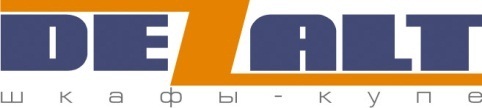 ООО «ДЭЗАЛТ»Продажа корпусной мебели.                                                                              М.О, г. Мытищи,  Олимпийский пр-т, дом 15, корп. 18, кв. 7.Телефоны: 8(495) 201-38-36.box@dezalt.ru                                                                                                                              www.dezalt.ruРеквизиты ООО «ДЭЗАЛТ»ОКВЭД 52.44ИНН 502 912 9944КПП 502 901 001ОГРН 109 502 900 7732№ гос. Регистрации 109 502 900 7732Р/сч. 407 028 107 240 000 045 31 в АКБ «АБСОЛЮТ БАНК» (ПАО) г. МоскваБИК 044 525 976К/сч. 301 018 105 000 000 009 76Генеральный директор Грошков Григорий АнатольевичГлавный бухгалтер Суханов Эдуард Бартанович       